45 параллельhttps://45ll.net/igor_burdonov/Игорь Борисович Бурдонов: 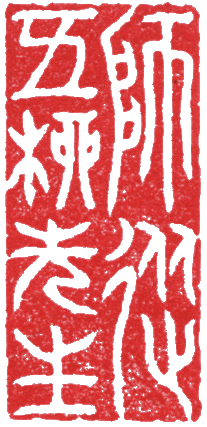 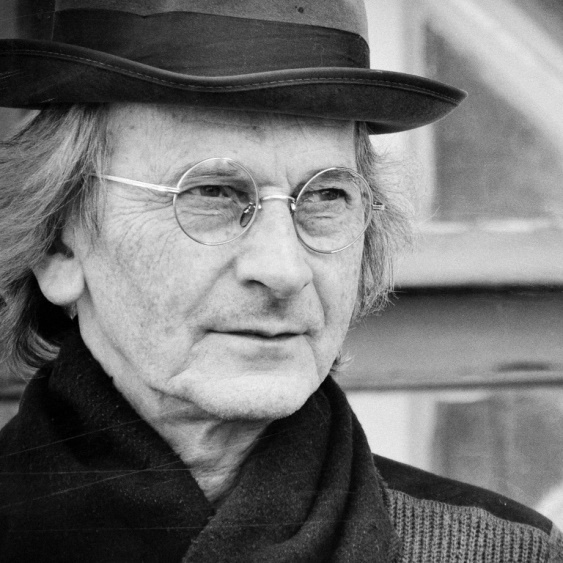 Учусь у господина «Пять ив»Учёный этот родом из Москвы, родился в тот же год, что кибернетика наука. В душе был неподвижен, толст и злобен, покрытый панцирем, с огромной бородой. Однако жизнь, как тот пасьянс, склалась иначе. Через пять лет и Сталин умер. Окончил университет, где математике учили как-никак, потом в компьютерах чего-то сочинял, стал доктором физ.-мат. наук годам к шестидесяти, но службу не оставил. Он был беспечен, мало говорил. Он не стремился к славе и наживе. Любил читать, но не искал с усердием чрезмерным глубоких объяснений ко всему. И каждый раз, как появлялась у него идея и понимание чего-нибудь, он приходил в восторг и забывал обед. Любил вино всем сердцем, все нутром. Он часто сочинял для собственной забавы в старинном стиле или современном вещицы всякие, в которых очень бы хотел всем показать, к чему лежит его душа, и забывал задуматься над тем, удачно вышло или нет. И так же он картинки рисовал: то акварелью, то китайской тушью, веселья ради. Посмотрит и засунет в шкаф. Любил Китай, усердно изучая, понять пытаясь что, когда и как. И почему. Особенно старинный, его все эти люди восхищали. Себе в пример он ставил Тао Цяня, который был велик, не то, что этот. С художником Белугиным вёл клуб, «Подвал 1» который назывался, и был литературным, так, для смеха. Вот с этим настроением в душе он прожил до конца всю жизнь. И много шелухи души его скопилось.«У Игоря Бурдонова нет плохих стихов и нет плохой прозы... В таком выводе, действительно, исчезает разница между совершенством и полным провалом, но единственным опровержением этого вывода остаётся сама совершенная книга Игоря Бурдонова, как бы первая и последняя книга в мире».В. Микушевич, действительный член Независимой академии эстетики и свободных искусств. 9.03.1996. (начало и конец предисловия к книге «Ритуальные числа»).Публикации: журналы «Новый мир», «Техника-молодёжи», «Митин журнал», «Воздух», «Край городов», «Лауреат», «Ковчег» (Ростов-на-Дону), «Саксагань» (Кривой Рог), «Вопросы философии», «Человек на земле», «Тонкая СРЕДА»; сборники хайку «Тритон», «Хайку и трёхстишия», «Наш год», «Хайкумена», «Россинки»; газеты «Аргументы и факты», «МОЛ», "Провинциальный интеллигент", «Интеллигент», «Литературные известия»; альманахи «Вектор творчества – ЖИЗНЬ КАК КОНТРАПУНКТ», «Словесность», «Новый современник», «Литературный фонд», «Артикуляция»; сборники серий «МОСКОВСКИЙ ДОМ (Современная московская проза)» (МОССАЛИТ), «Новая проза. Время московское» (вып. 1 «Похмелье олигарха»); ежегодник «Общество и государство в Китае»; сетевые издания «REFLECT… КУАДУСЕШЩТ», «Московский BAZAR», АССОЦИАЦИЯ «АНТИПОДЫ» (русская литература в Австралии), «Территория жизни»; электронная «Библиотека Мошкова»; переводы на китайский в газете «Тяньцзинь жибао», журналах «Китай сегодня» и «Иду» (Лицзянь).Автор книг стихов «Ритуальные числа» (ArtHouse media, 2008), «ДАО ДЭ ЛИ ПО ВЭЙ – ДАО ДЭ ЛИПОВКА ВЭЙ» («Э.РА», 2014),  «118 стихотворений Игоря Бурдонова в переводе Гу Юя – 10 стихотворений Вэнь Синь в переводе Игоря Бурдонова» (билингва и перевёртыш), (Мозартика, 2019). Участвовал в 30 художественных выставках, в том числе 9 персональных. Художественные работы хранятся в частных коллекциях России, Канады, Германии, Голландии, Израиля, США, Великобритании, Китая, а также в ИСП РАН. Член Московского объединения Союза литераторов РФ (с 1995 г.), Московского салона литераторов (МОССАЛИТ). Работает главным научным сотрудником в Институте Системного Программирования (ИСП РАН), Москва.Я спросил Темуджина№ 12 (576) от 21 апреля 2022 годаhttps://45ll.net/igor_burdonov/ya_sprosil_temudzhina/СНЕГОПАДКогда мне тошно, и в жизни не видно толка,я подхожу, смущённый, и стоя у книжной полкипровожу рукою по корешкам старых книг,одну открываю, как открывают тайник,и где-то там, в комментариях или сноске,заляпанной чаем или свечным воском,самым мелким кеглем с названием «бриллиант»читаю ленинское: «Да вы, батенька, симулянт,дезертир трудового фронта, что архиважно».Шелестят страницы, сыпется пыль бумажная,ставлю на место книгу, закуриваю сигарету,смотрю в снегопад за окном и думаю: «А вот и нет!»Снежинки держат революцьонный шаг.Мой песен не спет и не спит мой ветер.20210106Я СПРОСИЛ ТЕМУДЖИНАЯ спросил Темуджина,Темуджин сказал:— То были мужчиныв металле зерцал,то падали птицыс небесной пучины,под кобылицейстелились равнины,дробились о лицаветра полынные.Я спросил Темуджина,Темуджин сказал:— Небесной пружиныустал металл,ушла кобылицатропою звериной,уснувшие лицаукрыты личиной,и только снитсязапах полынный.Я спросил Темуджина,Темуджин промолчал.Под окном из машиныулюлюкал сигнал.20210111ТЕНИ ЗА ОКНОМЗанавеска шелохнуласьЗадрожал огонь в каминеЗамахнулся снежный веерВетер взял другую нотуВетка стукнула в окноЗвон случайный серебраСтон массоновой сосныОтсвет алый на стеклеСвет блуждающий во мглеШёлка тихое шуршаниеТочное прикосновениеТонкой кости белых клавишТишину унылых кладбищЗаглушает ветра войТени, тени за окном20210117БИЗНЕСБизнесНе люблюЯ деревья люблю20210406ХОККУ ДОЖДЯВообще хокку правильно читать два разаТриоль капели.Жемчуга на веточках.Погода — мерзость!20210424ХОККУ ДОЖДЯ И ВОДОСТОЧНОЙ ТРУБЫДождь после жары.Водосточная трубаСоловьём поёт.20210627ЗАПРЕТНЫЕ СЛОВАЕсть такие слова,которые нельзя вставлять в стихи,чтобы не быть пошлым.Поскольку нельзя,то я и не вставляю.На этом всё.20210628ПОСЛЕДНИЙ АЛХИМИККогда алхимия опустилась до химии,последний алхимикпроглотил пилюлю бессмертия,а когда и это не помогло,попросил любимого ученика ударить егофилософским камнем.Ну, тот и ударил.Последний алхимиктрансмутировал в трупи, не сломленный буквой,унёс с собою в могилусекрет вечной жизни,загадку числаи тайну служения духу.20210914ФИЛОСОФИЯ (Ли Чжи и Чжу СИ)Чжу Си  жил с 1130 по 1200 годы. Империя  Сун. Один из отцов неоконфуцианства.Ли Чжи жил с 1527 по 1602 годы. Империя  Мин. Критиковал Чжу Си.Один китайский философне любил другого китайского философаи всячески его критиковалнеосторожно:хотя тот давно уже умер,его философия стала государственной,так что один китайский философсовершил государственное преступление,за что его посадили в тюрьму,где он и умерпри невыясненных обстоятельствах.А вы говорите — отвлечённое философствование.Философия — чисто конкретна!20211010ФОНАРЬ ЗА ОКНОМФонарь за окном.То день, то ночь.Фонарь за окном.То снег, то дождь.Фонарь за окном.Вёсны и осени.Фонарь за окном.Что-то просится, но всё уже сказано.20211013СИНЯЯ ТУЧАСиняя туча всплывает над крышей дома.Солнце бежит по верхушкам дубов на котурнах.Запах пропитан дыханьем увядших снов.Люди идут и бросают их мимо урны.20211023СВАРОВСКИКапли дождя на опавших листьяхСверкающие по-сваровски.Девочка пройдёт, прошелестит,Думая о том, как это здоровски:Сшить из листьев бальное платье,И по утрам надевать его,Разбрасывая капли прозрачные.Тогда никто не скажет: какая невзрачная!Все залюбуются: какая краса!И даже он, из параллельного класса.Капли дождя высушит ветер,Девочка вырастет и станет тётей.Но каждый раз, проплывая мимо лавочки с бижутерией,Шаг замедляет из-за этой истории.20211028ПАРКОВАЯ ПОЭЗИЯВоздух напитан звенящей поэзиейВзмыли стволы деревьев подобные строкам стиховЛистья перешёптываются обмылками словРебёнок застывший и грезящийВдруг открывшейся маленькой истинойКраем глаза уловленной в падении листьевВот ещё один лист спланировалСтарик свою жизнь спланировалНо вдруг перестал кряхтеть и вздыхатьПоскольку передумал помиратьНа их потрясённые лицаУставились с веток синицыИспуганные чувствамиШевельнувшимисяВ их маленьких сердцах20211102Под луной№ 19 (583) от 1 июля 2022 годаhttps://45ll.net/igor_burdonov/pod_lunoy/ПОМНИ ВСЁ ВРЕМЯ О ЦЕЛОМ«Помни всё время о целом», — твердил ученик слова Учителя. Твердил, твердил, но никак не мог понять: какое такое целое? почему о нём нужно помнить? что будет, если вдруг на какое-то время забудешь? Вечерело. Над Поднебесной взошла вечерняя Луна. Она отражалась в водах реки Сышуй, у которой четыре русла. С реки возвращались по тропинке рыбаки, несли сети и пели песню. Шумел тростник.Ученик повернул обратно. Он старался думать о целом, о времени, о памяти, но мысли его никак не могли соединиться вместе и разлетались в разные стороны, подобно весенним птицам над свежевспаханным полем. Когда сегодня ученик пришёл к Учителю и принёс ему связку сушёного мяса и кувшин старого вина, Учитель обрадовался, пригласил ученика к столу, велел разлить вино по кубкам и только потом, когда они выпили и съели по кусочку мяса, стал говорить свои мудрые речи. «Помни всё время о целом», — сказал Учитель в заключение и отправил ученику на прогулку: «Иди, подумай об этом и возвращайся через две стражи». И ученик пошёл, гулял по берегу реки Сышуй, у которой четыре русла, и вот теперь две стражи подходили к концу, а понимание слов Учителя всё не приходило. Ученик бросил прощальный взгляд на воды реки Сышуй, у которой четыре русла, и увидел отражение полной луны  в водах реки Сышуй, у которой четыре русла. И тут его осенило: «Полная Луна! Полная — значит, целая, без изъяна или ущерба. Учитель говорил о полной Луне!» Ученик предвкушал, как он вернётся в дом Учителя, пройдёт по дорожке через бамбуковую рощу, подойдёт к беседке около полукруглого пруда, заросшего камышом и покрытого ряской. Как станет подниматься в беседку и на третьей ступеньке остановится, воскликнет громким и ясным голосом: «Полная Луна!» И поклонится Учителю.Учитель обрадуется, пригласит ученика за стол. Снова велит налить вина в кубки и похвалит ученика. А ученик смиренно попросит Учителя о дальнейших наставлениях.«Полная Луна!» — громким и ясным голосом сказал ученик на третьей ступеньке. Он хотел поклониться Учителю, но не увидел его на обычном месте. И только присмотревшись, ученик заметил Учителя, лежащего на лавке и громко храпевшего. Под столом валялся пустой кувшин из-под вина, разбившийся на мелкие черепки, а в воздухе распространялся густой аромат выпитого вина.От громкого и ясного голоса ученика Учитель проснулся, посмотрел на ученика и произнёс такие стихи: Кувшин был целым и полным как полная Луна. Помни об этом, прежде чем укорятьсвоего старого Учителя за пристрастие к вину. Разве мог он противиться течению вина, подобного течению вод реки Сышуй, у которой четыре русла?!20200405СОНОРХУчитель Тсон Чев дремал послеобеденно, когда пришёл к нему Сонорх и жаловаться стал на то, что стар и болен, и досаждает дряхлая Арэ и при смерти Ахопэ, бегут яителотсы словно крысы и словно блохи скачут глупые адоги. Неужто близится конец Алпакахамы? Учитель Тсон Чев слегка приподнял своё веко и так сказал: «Ну, что ты расшумелся, суетишка? Вон там графин, а рядом стопка. Налей и выпей водки, егозишка». Он так сказал и снова задремал. Сонорх вздохнул и выпил водки, и в кресло сел и с завистью смотрел, как спит учитель. Адоги прыгали, но их укусы уже почти не досаждали. Он их сбивал щелчками с рукава и пальцами задумчиво давил. Они пищали.20220308ДУРАК ПОД ЛУНОЙОдин дурак сидел под Луной и ничего не делал.Это всё.Больше ничего.И не будет никакого продолжения.Что, уже и под луной нельзя посидеть?20151229